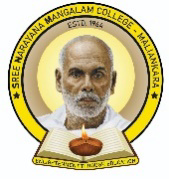 S.N.M COLLEGE MALIANKARASELF PERFORMANCE APPRAISAL FORM OF TEACHING FACULTYPeriod from 1/06/2021to 31/05/2022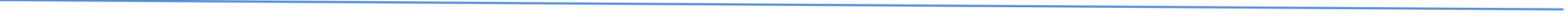 NB: Please attach necessary supporting documents like copies of publications, certificate of participations and achievements, certificate of PhD etc. Name		:……………………………………………………………………………………………..Signature	: ……………………………………………………………………………………………..Date		: ……………………………………………………………………………………………..NameGenderDepartmentDesignationDate of BirthDate of JoiningHighest QualificationAdditional Qualification during the periodPAN NumberAadhar NumberRegular/Guest/Self/VisitingWorked Previous Year in this institution (Y/N)Total Teaching Experience as on 31/05/2022Total Industry Experience as on 31/05/2022No. of Fellowships other than student project, mention the amountDate of Qualifying PhDIf pursuing, date of joining Ph.DUniversity / InstitutionAreaTitle of ThesisTook Guideship (Y/N), If yesa.Date of obtaining Guideshipb.Research centrec.No of Scholars admitted so fard.No of PhDs Completede.No of Scholars discontinuedf.No of Scholars presentlyNo of books and chapters in edited volumes/books published and papers in national/ international conference proceedingsNo of Papers published, Give detailsScopus:No of Papers published, Give detailsUGC CARE List:No of Papers published, Give detailsPeer reviewed/ Any other:No of Papers Presented: Give detailsInternational:No of Papers Presented: Give detailsNational:No of Papers Presented: Give detailsState/Others:No of Seminar/Conferences/Workshop / Training Programs AttendedInternational:No of Seminar/Conferences/Workshop / Training Programs AttendedNational:No of Seminar/Conferences/Workshop / Training Programs AttendedState/Others:No of Seminar/Conferences/Workshop / Training Programs organisedInternational:No of Seminar/Conferences/Workshop / Training Programs organisedNationa	lNo of Seminar/Conferences/Workshop / Training Programs organisedState/Others	No of Orientation Programs (HRDC) attendedNo of Refresher Programs (HRDC) attendedNo of Summer/ Winter Schools (HRDC) attendedNo of Short term programs attended No of Orientation/Training programs attendedNo of events as Resource PersonNo of Awards / Achievements / PatentsNo of Major / Minor ProjectsNo of Consultancy/Corporate training ProvidedContribution to Community and Extension ServicesAverage No of working hours engaged for teaching per monthApproximate number of Hours spent in Library per weekNo of Student projects supervised this yearInnovation of any type introduced in the Class / department /College/outsideContribution to Curriculum Development (Academic council/BoS of Affiliating University Setting of question papers for UG/PG programs Design and Development of Curriculum for Add on/ certificate/ Diploma Courses Assessment)Contribution to Cultural/Sports/Extra Curricular ActivitiesMembership in Research Bodies / Professional AssociationsContribution through Administrative AssignmentsContribution through CommitteesContribution through ClubsInvolvements in Student related extension and field-based activitiesNo of Invigilation Duties undertookNo of Days in University Valuation CampsNo of Hours – UGC NET Coaching Classes takenNo of Remedial Classes takenNo. of hours spent for mentoring